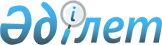 Об утверждении Правил учета мнения населения соответствующей территории при наименовании, переименовании административно-территориальных единиц, составных частей населенных пунктов, а также уточнении и изменении транскрипции их наименованийПриказ Министра культуры и спорта Республики Казахстан от 1 августа 2023 года № 211. Зарегистрирован в Министерстве юстиции Республики Казахстан 7 августа 2023 года № 33238.
      В соответствии соответствии с пунктом 1 статьи 14-1 Закона Республики Казахстан "Об административно-территориальном устройстве Республики Казахстан" ПРИКАЗЫВАЮ:
      1. Утвердить прилагаемые Правила учета мнения населения соответствующей территории при наименовании, переименовании административно-территориальных единиц, составных частей населенных пунктов, а также уточнении и изменении транскрипции их наименований согласно приложению к настоящему приказу.
      2. Комитету архивов, документации и книжного дела Министерства культуры и спорта Республики Казахстан в установленном законодательством порядке обеспечить:
      1) государственную регистрацию настоящего приказа в Министерстве юстиции Республики Казахстан;
      2) в течение трех рабочих дней после введения в действие настоящего приказа размещение его на интернет-ресурсе Министерства культуры и спорта Республики Казахстан;
      3) в течение трех рабочих дней после исполнения мероприятий, предусмотренных настоящим пунктом, представление в Департамент юридической службы Министерства культуры и спорта Республики Казахстан сведений об исполнении мероприятий.
      3. Контроль за исполнением настоящего приказа возложить на курирующего вице-министра культуры и спорта Республики Казахстан.
      4. Настоящий приказ вводится в действие по истечении десяти календарных дней после дня его первого официального опубликования. Правила учета мнения населения соответствующей территории при наименовании, переименовании административно-территориальных единиц, составных частей населенных пунктов, а также уточнении и изменении транскрипции их наименований Глава 1. Общие положения
      1. Настоящие Правила учета мнения населения соответствующей территории при наименовании, переименовании административно-территориальных единиц, составных частей населенных пунктов, а также уточнении и изменении транскрипции их наименований разработаны в соответствии с пунктом 1 статьи 14-1 Закона Республики Казахстан "Об административно-территориальном устройстве Республики Казахстан" (далее – Закон) и определяют порядок учета мнения населения соответствующей территории при наименовании и переименовании сел, поселков, сельских округов, районов в городе, городов, районов, областей, микрорайонов, площадей, проспектов, бульваров, улиц, переулков, парков, скверов, мостов и других составных частей населенных пунктов (далее – составные части населенных пунктов), а также уточнении и изменении транскрипции их наименований.
      2. Учет мнения населения соответствующей территории при наименовании и переименовании областей, районов, городов республиканского и областного значения, столицы, районов в городе, составных частей населенных пунктов, а также уточнении и изменении транскрипции их наименований организовываются соответствующими местными исполнительными органами и вносятся на рассмотрение маслихата.
      3. Учет мнения населения соответствующей территории при наименовании и переименовании сел, поселков, сельских округов, городов районного значения, составных частей населенных пунктов, а также уточнении и изменении транскрипции их наименований, организовываются местными исполнительными органами и акимами сел, поселков, сельских округов, городов районного значения (далее – местные исполнительные органы) путем проведения собраний местного сообщества. Глава 2. Порядок учета мнения населения соответствующей территории при наименовании и переименовании областей, районов, городов республиканского и областного значения, столицы, районов в городе, составных частей данных населенных пунктов, а также уточнении и изменении транскрипции их наименований
      4. Для учета мнения населения местные исполнительные органы вносят на рассмотрение соответствующих маслихатов документы и материалы (предложения, поступившие от физических и юридических лиц, биографии присваиваемых лиц, архивные данные, схемы предлагаемых населенных пунктов и их составных частей) по наименованию и переименованию областей, районов, городов республиканского и областного значения, столицы, районов в городе, составных частей данных населенных пунктов, а также уточнению и изменению транскрипции их наименований.
      5. Мнение населения соответствующей территории учитывается на основании проведенных публичных слушаний в постоянных комиссиях соответствующих маслихатов и оформляется протоколом.
      6. Протоколы постоянных комиссий соответствующих маслихатов в течение семи рабочих дней размещаются в средствах массовой информации, распространяемых на территории соответствующей административно-территориальной единицы, а также на интернет-ресурсах акиматов и маслихатов районов и населенных пунктов.
      7. Мнение населения соответствующей территории при наименовании и переименовании областей, районов, городов республиканского и областного значения, столицы, районов в городе, составных частей данных населенных пунктов, а также уточнении и изменении транскрипции их наименований, оформленное протоколом постоянных комиссий соответствующих маслихатов, в порядке, установленном пунктом 2 статьи 14-1 Закона, вносится на рассмотрение соответствующих ономастических комиссий. Глава 3. Порядок учета мнения населения соответствующей территории при наименовании и переименовании сел, поселков, сельских округов, городов районного значения, составных частей данных населенных пунктов, а также уточнении и изменении транскрипции их наименований
      8. Для учета мнения населения соответствующей территории при наименовании и переименовании сел, поселков, сельских округов, городов районного значения, составных частей данных населенных пунктов, а также уточнении и изменении транскрипции их наименований местные исполнительные органы совместно с акимами сел, поселков, сельских округов, городов районного значения:
      1) определяют сроки проведения собрания местного сообщества и не позднее чем за тридцать календарных дней до дня его проведения размещают в средствах массовой информации, распространяемых на соответствующей территории, объявление с указанием повестки дня, даты, места и времени проведения собрания;
      2) размещают документы и материалы (предложения, поступившие от физических и юридических лиц, биографии присваиваемых лиц, архивные данные, схемы предлагаемых населенных пунктов и их составных частей) в средствах массовой информации, распространяемых на территории соответствующей административно-территориальной единицы, а также на интернет-ресурсах акиматов и маслихатов районов и населенных пунктов.
      9. Учет мнения населения по наименованию и переименованию сел, поселков, сельских округов, городов районного значения, составных частей данных населенных пунктов, а также уточнению и изменению транскрипции их наименований осуществляется посредством открытого голосования, по результатам которого большинством голосов принимается решение. Итоги голосования оглашаются на месте проведения собрания и оформляются протоколом.
      10. В протоколе указывается общее количество проголосовавших "за" и "против". К протоколу прилагается список участников собрания местного сообщества.
      11. Протокольное решение собрания местного сообщества в течение семи рабочих дней после его проведения публикуется в средствах массовой информации, распространяемых на соответствующей территории, а также на интернет-ресурсах акиматов и маслихатов районов и населенных пунктов.
      12. Местные представительные и исполнительные органы в течение десяти рабочих дней по итогам учета мнения населения соответствующей территории совместным решением вносят на рассмотрение соответствующих ономастических комиссий предложения по наименованию и переименованию поселков, сельских округов, сел, составных частей данных населенных пунктов, а также уточнению и изменению транскрипции их наименований.
      13. Акимы сел, сельских округов, поселков, городов районного значения в течение десяти рабочих дней по итогам учета мнения населения соответствующей территории вносят предложения в местные исполнительные органы районов по наименованию и переименованию составных частей населенных пунктов, а также уточнению и изменению транскрипции их наименований.
      14. Местные исполнительные органы районов в течение десяти рабочих дней вносят на рассмотрение соответствующих ономастических комиссий предложения по наименованию и переименованию составных частей сел, сельских округов, поселков, городов районного значения, а также уточнению и изменению транскрипции их наименований.
					© 2012. РГП на ПХВ «Институт законодательства и правовой информации Республики Казахстан» Министерства юстиции Республики Казахстан
				
      Министр культуры и спортаРеспублики Казахстан 

А. Оралов
Приложение к приказу
Министр культуры и спорта
Республики Казахстан
от 1 августа 2023 года № 211